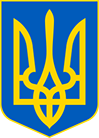 МІНІСТЕРСТВО ЮСТИЦІЇ УКРАЇНИЄдиний державний реєстр юридичних осіб, фізичних осіб-підприємців та громадських формувань Повернутися до пошукуДетальна інформація про юридичну особуНазва атрибутаЗначенняНайменування юридичної особи, у тому числі скорочене (за наявності)ТОВАРИСТВО З ОБМЕЖЕНОЮ ВІДПОВІДАЛЬНІСТЮ "ПАРК ГОТЕЛЬ "САКИ" (ТОВ "ПАРК ГОТЕЛЬ "САКИ")Організаційно-правова формаТОВАРИСТВО З ОБМЕЖЕНОЮ ВІДПОВІДАЛЬНІСТЮНазва юридичної особи"ПАРК ГОТЕЛЬ "САКИ"Ідентифікаційний код юридичної особи37155020Центральний чи місцевий орган виконавчої влади, до сфери управління якого належить юридична особа публічного права або який здійснює функції з управління корпоративними правами держави у відповідній юридичній особіМісцезнаходження юридичної особиУкраїна, 04053, місто Київ, вул.Тургенєвська, будинок 82аРозмір статутного (складеного) капіталу (пайового фонду)Розмір : 900,00 грн.Перелік засновників (учасників) юридичної особи, у тому числі частки кожного із засновників (учасників); прізвище, ім'я, по батькові за наявності), країна громадянства, місце проживання, якщо засновник – фізична особа; найменування, країна резидентства, місцезнаходження та ідентифікаційний код, якщо засновник – юридична особаТОВАРИСТВО З ОБМЕЖЕНОЮ ВІДПОВІДАЛЬНІСТЮ "СТРОЙЭНЕРГОСНАБ", Код ЄДРПОУ:30125597, Країна резиденства: Україна, Місцезнаходження: Україна, 54017, Миколаївська обл., місто Миколаїв, ПРОСПЕКТ ЛЕНІНА, будинок 70, Розмір внеску до статутного фонду (грн.): 900,00 Інформація про кінцевого бенефіціарного власника (контролера) юридичної особи, у тому числі кінцевого бенефіціарного власника (контролера) її засновника, якщо засновник - юридична особа: прізвище, ім’я, по батькові (за наявності), країна громадянства, місце проживання, а також повне найменування та ідентифікаційний код (для резидента) засновника юридичної особи, в якому ця особа є кінцевим бенефіціарним власником (контролером), або інформація про відсутність кінцевого бенефіціарного власника (контролера) юридичної особи, у тому числі кінцевого бенефіціарного власника (контролера) її засновникаВиди діяльності86.10 Діяльність лікарняних закладів (основний); 01.13 Вирощування овочів і баштанних культур, коренеплодів і бульбоплодів; 79.90 Надання інших послуг бронювання та пов'язана з цим діяльність; 86.21 Загальна медична практика; 56.10 Діяльність ресторанів, надання послуг мобільного харчування; 68.20 Надання в оренду й експлуатацію власного чи орендованого нерухомого майна Відомості про органи управління юридичної особиВідомості про керівника юридичної особи, про інших осіб, які можуть вчиняти дії від імені юридичної особи, у тому числі підписувати договори, подавати документи для державної реєстрації тощо: прізвище, ім’я, по батькові (за наявності), дані про наявність обмежень щодо представництва юридичної особиСАВЕНКО ЮЛІЯ ОЛЕГІВНА - керівник Відомості відсутніНазва установчого документаДата та номер запису в Єдиному державному реєстрі про проведення державної реєстрації юридичної особи – у разі, коли державна реєстрація юридичної особи була проведена після набрання чинності Законом України "Про державну реєстрацію юридичних осіб та фізичних осіб-підприємців"Дата запису: 15.07.2010 Номер запису: 11431020000000907Дата державної реєстрації, дата та номер запису в Єдиному державному реєстрі про включення до Єдиного державного реєстру відомостей про юридичну особу – у разі, коли державна реєстрація юридичної особи була проведена до набрання чинності Законом України "Про державну реєстрацію юридичних осіб та фізичних осіб-підприємців"Дата державної реєстрації, дата та номер запису в Єдиному державному реєстрі про проведення державної реєстрації юридичної особи, яка утворена в результаті перетворенняДані про відокремлені підрозділи юридичної особи: найменування, ідентифікаційний код, місцезнаходженняДані про перебування юридичної особи в процесі провадження у справі про банкрутство, санаціїДані про перебування юридичної особи в процесі припиненняВідомості про смерть, визнання безвісно відсутнім чи оголошення померлим засновника (учасника), керівника та особи, яка може вчиняти дії від імені юридичної особиВідомості про строк, визначений засновниками (учасниками) юридичної особи, судом або органом, що прийняв рішення про припинення юридичної особи, для заявлення кредиторами своїх вимогДата та номер запису про державну реєстрацію припинення юридичної особи, підстава для його внесенняДата та номер запису про відміну державної реєстрації припинення юридичної особи, підстава внесенняДані про юридичних осіб, правонаступником яких є зареєстрована юридична особа: повне найменування, ідентифікаційний кодДані про юридичних осіб - правонаступників: повне найменування, ідентифікаційний кодМісцезнаходження реєстраційної справиШевченківська районна в місті Києві державна адміністраціяВідомості, отримані в порядку інформаційної взаємодії між Єдиним державним реєстром юридичних осіб, фізичних осіб - підприємців та громадських формувань та інформаційними системами державних органів16.07.2010, ДЕРЖАВНА СЛУЖБА СТАТИСТИКИ УКРАЇНИ, 37507880; 16.07.2010, 25652, ГОЛОВНЕ УПРАВЛІННЯ ДПС У М.КИЄВІ, ДПІ У ШЕВЧЕНКІВСЬКОМУ РАЙОНІ (ШЕВЧЕНКІВСЬКИЙ РАЙОН М.КИЄВА), 43141267, (дані про взяття на облік як платника податків); 22.07.2010, 06180384/01063, ГОЛОВНЕ УПРАВЛІННЯ ДПС У М.КИЄВІ, ДПІ У ШЕВЧЕНКІВСЬКОМУ РАЙОНІ (ШЕВЧЕНКІВСЬКИЙ РАЙОН М.КИЄВА), 43141267, 7, (дані про взяття на облік як платника єдиного внеску) Дата відкриття виконавчого провадження щодо юридичної особи (для незавершених виконавчих проваджень)Інформація для здійснення зв'язкуТелефон 1: 25540